Autorização MicrofilmagemEu                                                                        , portador do CPF/CNPJ de nº                                                      , venho por meio deste, solicitar à SICOOB Secovicred que providencie a cópia dos documentos relacionados abaixo, referente a agência 3333 da conta                                 . Informo que tenho ciência que o prazo para a entrega das cópias da microfilmagem é de até 20 (vinte) dias úteis, podendo este ser ultrapassado em caso de quantidades maiores e que me será cobrado uma tarifa pela prestação de serviços de R$ 9,90 para cada cópia solicitada:Descrição do Documento:Total do Débito da Tarifa: R$_________________________.Data de Solicitação                                                                         Assinatura do CooperadoAtendente Responsável: __________________________.Data de Recebimento                          Carimbo                                          Assinatura do Tesoureiro/CaixaData da Entrega                                  Carimbo                                             Assinatura do Comercial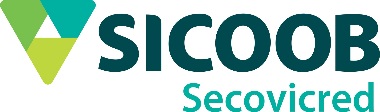 AUTORIZAÇÃO DE MICROFILMAGEMSistema de Gestão SICOOB Secovicred RTES.16Rev.006Nº do documentoValorValorDataObservações (se houver)R$R$R$R$R$R$R$R$R$R$